Planning for Early Years Foundation Stage 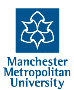 Adult guided activity planning (Inside and Outside)Date:Nur. or Rec.   (circle)Nur. or Rec.   (circle)Activity Focus: Activity Focus: Activity Focus: Activity Focus: Previous experience/s (prior knowledge and understanding) and ongoing interests:Previous experience/s (prior knowledge and understanding) and ongoing interests:Previous experience/s (prior knowledge and understanding) and ongoing interests:Previous experience/s (prior knowledge and understanding) and ongoing interests:Previous experience/s (prior knowledge and understanding) and ongoing interests:Previous experience/s (prior knowledge and understanding) and ongoing interests:Previous experience/s (prior knowledge and understanding) and ongoing interests:                                                Characteristics of Effective Learning (How will your activity relate to these characteristics? Highlight where applicable )                                                Characteristics of Effective Learning (How will your activity relate to these characteristics? Highlight where applicable )                                                Characteristics of Effective Learning (How will your activity relate to these characteristics? Highlight where applicable )                                                Characteristics of Effective Learning (How will your activity relate to these characteristics? Highlight where applicable )                                                Characteristics of Effective Learning (How will your activity relate to these characteristics? Highlight where applicable )                                                Characteristics of Effective Learning (How will your activity relate to these characteristics? Highlight where applicable )                                                Characteristics of Effective Learning (How will your activity relate to these characteristics? Highlight where applicable )Playing and exploring - engagement Finding out and exploringPlaying with what they knowBeing willing to have a goPlaying and exploring - engagement Finding out and exploringPlaying with what they knowBeing willing to have a goActive learning- motivation  Being involved and concentratingKeeping tryingEnjoying achieving what they set out to doActive learning- motivation  Being involved and concentratingKeeping tryingEnjoying achieving what they set out to doCreating and thinking critically- thinking Having their own ideasMaking links Choosing ways to do things Creating and thinking critically- thinking Having their own ideasMaking links Choosing ways to do things Creating and thinking critically- thinking Having their own ideasMaking links Choosing ways to do things (Delete areas not applicable/expand detail for areas relating to activity)(Delete areas not applicable/expand detail for areas relating to activity)(Delete areas not applicable/expand detail for areas relating to activity)(Delete areas not applicable/expand detail for areas relating to activity)(Delete areas not applicable/expand detail for areas relating to activity)(Delete areas not applicable/expand detail for areas relating to activity)(Delete areas not applicable/expand detail for areas relating to activity)PRIMEPRIMEPRIMESPECIFICSPECIFICSPECIFICSPECIFICMain AreaPersonal, Social and Emotional DevelopmentCommunication and languagePhysical DevelopmentMain AreaPersonal, Social and Emotional DevelopmentCommunication and languagePhysical DevelopmentSub AreaSelf-confidence and self-awarenessManaging feelings and behaviourMaking relationshipsListening and attentionUnderstandingSpeakingMoving and handlingHealth and self-careMain Area                                    LiteracyMathematicsUnderstanding the worldExpressive arts and designMain Area                                    LiteracyMathematicsUnderstanding the worldExpressive arts and designMain Area                                    LiteracyMathematicsUnderstanding the worldExpressive arts and designSub AreaReadingWritingNumbersShape, space and measuresPeople and communitiesThe worldTechnologyExploring and using media and materialsBeing imaginativeLearning and Development Outcomes (refer to age appropriate bands, can be differentiated):The children will be able to:Learning and Development Outcomes (refer to age appropriate bands, can be differentiated):The children will be able to:Learning and Development Outcomes (refer to age appropriate bands, can be differentiated):The children will be able to:Learning and Development Outcomes (refer to age appropriate bands, can be differentiated):The children will be able to:Learning and Development Outcomes (refer to age appropriate bands, can be differentiated):The children will be able to:Learning and Development Outcomes (refer to age appropriate bands, can be differentiated):The children will be able to:Learning and Development Outcomes (refer to age appropriate bands, can be differentiated):The children will be able to:Enabling Environments (including resources) (how can you create a challenging and safe learning environment that encourages children to meet the characteristics of effective learning highlighted above?)Enabling Environments (including resources) (how can you create a challenging and safe learning environment that encourages children to meet the characteristics of effective learning highlighted above?)Enabling Environments (including resources) (how can you create a challenging and safe learning environment that encourages children to meet the characteristics of effective learning highlighted above?)Enabling Environments (including resources) (how can you create a challenging and safe learning environment that encourages children to meet the characteristics of effective learning highlighted above?)Enabling Environments (including resources) (how can you create a challenging and safe learning environment that encourages children to meet the characteristics of effective learning highlighted above?)Enabling Environments (including resources) (how can you create a challenging and safe learning environment that encourages children to meet the characteristics of effective learning highlighted above?)Enabling Environments (including resources) (how can you create a challenging and safe learning environment that encourages children to meet the characteristics of effective learning highlighted above?)Experience/ActivityExperience/ActivityExperience/ActivityExperience/ActivityExperience/ActivityExperience/ActivityExperience/ActivityPositive Relationships (Main Adult Input)Positive Relationships (Main Adult Input)A Unique Child(Children)A Unique Child(Children)A Unique Child(Children)Additional Adult/s(if applicable)Additional Adult/s(if applicable)Include questioning, specific vocabulary, modelling and consider behaviour management strategies that will keep the children focussed whilst supporting the development of managing feelings and behaviour. Include questioning, specific vocabulary, modelling and consider behaviour management strategies that will keep the children focussed whilst supporting the development of managing feelings and behaviour. What will the children be doing?How will children access the learning at their level?What will the children be doing?How will children access the learning at their level?What will the children be doing?How will children access the learning at their level?What will the A.A be doing?What will the A.A be doing?Targeted children:Targeted children:Targeted children:Targeted children:Targeted children:Targeted children:Targeted children:AssessmentAssessmentAssessmentAssessmentAssessmentAssessmentAssessmentOpportunities for assessment e.g. observations, photos Opportunities for assessment e.g. observations, photos Opportunities for assessment e.g. observations, photos Opportunities for assessment e.g. observations, photos Opportunities for assessment e.g. observations, photos Opportunities for assessment e.g. observations, photos Opportunities for assessment e.g. observations, photos WHAT will you assess?(link back to learning and development and observe/ assess the learning taking place- capture children’s voices in all assessments)WHAT will you assess?(link back to learning and development and observe/ assess the learning taking place- capture children’s voices in all assessments)HOW will you assess?(what will your approach be? Consider ideas such as photos, video recordings, annotations, observation)HOW will you assess?(what will your approach be? Consider ideas such as photos, video recordings, annotations, observation)WHEN will you assess?(think about what you will record and when)WHEN will you assess?(think about what you will record and when)WHEN will you assess?(think about what you will record and when)EvaluationEvaluationEvaluationEvaluationEvaluationEvaluationEvaluationLearning and Development Outcomes:Learning and Development Outcomes:Learning and Development Outcomes:Learning and Development Outcomes:Learning and Development Outcomes:Learning and Development Outcomes:Learning and Development Outcomes:Have all the children met the learning and development intentions? Use children’s initials/ group names to comment upon their response. Reflect upon assessment information and responses of targeted children to consider WHAT now and WHERE next.Consider the impact of your planning and teaching. If children are not meeting the learning and development intentions WHAT can you do next time to improve the teaching and learning.Have all the children met the learning and development intentions? Use children’s initials/ group names to comment upon their response. Reflect upon assessment information and responses of targeted children to consider WHAT now and WHERE next.Consider the impact of your planning and teaching. If children are not meeting the learning and development intentions WHAT can you do next time to improve the teaching and learning.Have all the children met the learning and development intentions? Use children’s initials/ group names to comment upon their response. Reflect upon assessment information and responses of targeted children to consider WHAT now and WHERE next.Consider the impact of your planning and teaching. If children are not meeting the learning and development intentions WHAT can you do next time to improve the teaching and learning.Have all the children met the learning and development intentions? Use children’s initials/ group names to comment upon their response. Reflect upon assessment information and responses of targeted children to consider WHAT now and WHERE next.Consider the impact of your planning and teaching. If children are not meeting the learning and development intentions WHAT can you do next time to improve the teaching and learning.Have all the children met the learning and development intentions? Use children’s initials/ group names to comment upon their response. Reflect upon assessment information and responses of targeted children to consider WHAT now and WHERE next.Consider the impact of your planning and teaching. If children are not meeting the learning and development intentions WHAT can you do next time to improve the teaching and learning.Have all the children met the learning and development intentions? Use children’s initials/ group names to comment upon their response. Reflect upon assessment information and responses of targeted children to consider WHAT now and WHERE next.Consider the impact of your planning and teaching. If children are not meeting the learning and development intentions WHAT can you do next time to improve the teaching and learning.Have all the children met the learning and development intentions? Use children’s initials/ group names to comment upon their response. Reflect upon assessment information and responses of targeted children to consider WHAT now and WHERE next.Consider the impact of your planning and teaching. If children are not meeting the learning and development intentions WHAT can you do next time to improve the teaching and learning.Future Developments/ Next Steps:Future Developments/ Next Steps:Future Developments/ Next Steps:Future Developments/ Next Steps:Future Developments/ Next Steps:Future Developments/ Next Steps:Future Developments/ Next Steps:Your professional development Use the prompts below:Your professional development Use the prompts below:Your professional development Use the prompts below:Your professional development Use the prompts below:Your professional development Use the prompts below:Your professional development Use the prompts below:Your professional development Use the prompts below:Was your subject knowledge sufficient/secure to meet the needs of the children?Was the pace appropriate?What went well and why?Now consider how your evaluation will impact upon future planning.Was your subject knowledge sufficient/secure to meet the needs of the children?Was the pace appropriate?What went well and why?Now consider how your evaluation will impact upon future planning.Was your subject knowledge sufficient/secure to meet the needs of the children?Was the pace appropriate?What went well and why?Now consider how your evaluation will impact upon future planning.Was your subject knowledge sufficient/secure to meet the needs of the children?Was the pace appropriate?What went well and why?Now consider how your evaluation will impact upon future planning.Was your subject knowledge sufficient/secure to meet the needs of the children?Was the pace appropriate?What went well and why?Now consider how your evaluation will impact upon future planning.Was your subject knowledge sufficient/secure to meet the needs of the children?Was the pace appropriate?What went well and why?Now consider how your evaluation will impact upon future planning.Was your subject knowledge sufficient/secure to meet the needs of the children?Was the pace appropriate?What went well and why?Now consider how your evaluation will impact upon future planning.